The Alden Bridge Village Association (ABVA) awards scholarships to outstanding local high school students planning to pursue higher education. These ONE-TIME scholarships recognize and encourage a spirit of community involvement and good citizenship among students residing in the Village of Alden Bridge in The Woodlands, Texas. Scholarships are open to high school seniors who are residents of Alden Bridge at the time of application, regardless of school attended. Proof of residency in the Village of Alden Bridge must be shown in submitted FAFSA Student Aid Report.  Applicants must be in good standing at their current school at the time of application AND plan to attend either a 2- or 4-year college beginning Summer or Fall 2024. SELECTION CRITERIA: Scholarships will be awarded based on your application with emphasis on the following criteria (listed in no particular order):Academic performanceCitizenship & community involvementExtracurricular activitiesFinancial needRecipients will be awarded a one thousand-dollar ($1,000.00) scholarship (total number of awards given varies from year to year). Applications will be reviewed by the ABVA Board Scholarship Committee and the ABVA Board of Directors. Only complete applications will be considered.  Actual scholarship award money will be credited directly to the student’s account at the college or university once accepted and enrolled.DEADLINES:  To apply, please submit:Résumé. In your resume, please include:List of extracurricular activitiesList of activities participated within the communityHow long you have lived in Alden BridgeScholarships and Financial Aid Applied for/receivedRecommendation letter from teacher, coach or sponsor Most recent unofficial transcript2024-2025 FAFSA information - Student Aid Index (SAI) showing your overall financial need; ok to redact everything else in report, but attach Student Permanent Address if possibleONE page statement showing how YOU demonstrate community involvement and citizenship.  All application information will be kept strictly confidential, except that the ABVA reserves the right to publish the names, high school, intended college & major, and a photograph of all scholarship award winners and alternates in its publications or promotional materials.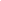 				Application Checklist:RésuméOne Page StatementRecommendation LetterUnofficial TranscriptFAFSA SAI withstudent permanent addressEmail all application materials and any additional questions to Emily Mowry, Scholarship Committee Chair at ABVAscholarships@gmail.com. Thank you for applying to the Alden Bridge Village Association Scholarship Program!Scholarship application postedFriday, November 17, 2023Application submission deadlineFriday, March 15, 2024 at MIDNIGHTABVA Board notifies recipients of awardFriday, April 12, 2024 (on or before this date)Award presentation at ABVA Board MeetingTuesday, May 7, 2024 at 6pm